                                   ÖNFK inbjuder till endagars skogsprov 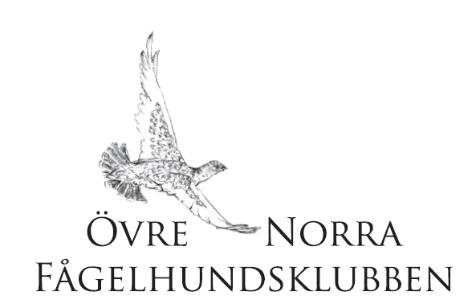                                 i Kurravaara 17/10-2023ProvledareLaila Marakatte-post: laila.08@hotmail.com	mob: 070-388 21 38KommissarieAnna Östdahle-post: alola82@gmail.com 			mob: 070-251 13 92Prel. programTisdag 17/10 2023 1st ukl/ökl parti domare/skytt Anders GidlundBegränsningar: Enligt FA:s Jaktprovsregler Anmälan:Anmälan sker via det nya webbaserade programmet:  https://skkstart.se/svUtlandsregistrerade hundar: Ni skickar in eran stamtavla till compete@skk.se. Detta innan anmälan kan ske i skkstart.se. SKK sköter registrering av hundar i databasen.Anmälan och betalning ska vara kommissarien tillhanda senast 3/10 2023Avgift550 SEK start/dag. Betalas via skk.start i samband med anmälan. Övrigt: Inställt vid för mycket snöProgram och bekräftelse på start anslås på onfk.org och facebook. Hund får inte förfölja ren. Eventuella återbetalningar sker enligt FA:s jaktprovsregler. Skadad hund eller hund som löper skall visas upp för provledningen eller intygas med veterinärintyg. Anspråk på återbetalning av startavgift skall göras senast 1 vecka efter att provet har ägt rum.Välkomna Anna och Laila